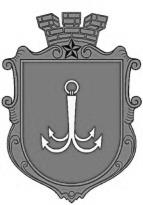                                           ОДЕСЬКА МІСЬКА РАДАПОСТІЙНА КОМІСІЯ З ПИТАНЬ КУЛЬТУРИ, ТУРИЗМУ І МІЖНАРОДНИХ ВІДНОСИН ________________№_________________на №______________від______________ПРОТОКОЛзасідання комісії 11.07.2023р.                                                               пл. Думська, 1  12.30                                                                           каб. 307                        Присутні: Філімонов Олег Миколайович - голова комісіїАнтонішак Оксана СтепанівнаНачальник  відділу мистецтв, культурно-освітніх закладів та роботи з бібліотеками Управління культури Департаменту культури, міжнародного співробітництва та європейської інтеграції - Карпенко Марина Василівна;Головний спеціаліст відділу культурно-просвітницької роботи та топоніміки Управління культури Департаменту культури, міжнародного співробітництва та європейської інтеграції – Гайдайчук Алла ЛеонідівнаВідсутні:Головатюк-Юзефпольська Ірина ЛіонеліївнаПорядок денний:Обрання  заступника голови комісії. Обрання секретаря комісії.Розгляд проекту рішення «Про внесення змін до міської цільової програми розвитку культури в м. Одесі на 2022-2024 роки, затвердженої рішенням Одеської міської ради від 09 лютого 2022 року № 868-VIII.Пропозиція Оксани АНТОНІШАК доповнити порядок денний питанням: Розгляд проекту рішення «Про перейменування (найменування) об’єктів топоніміки на території міста Одеси».1. СЛУХАЛИ: Пропозицію Олега ФІЛІМОНОВА щодо обрання заступником голови комісії Ірину ГОЛОВАТЮК-ЮЗЕФПОЛЬСЬКУ ВИСНОВКИ ТА РЕКОМЕНДАЦІЇ КОМІСІЇ:Підтримати обрання заступником голови комісії                                  Ірину ГОЛОВАТЮК-ЮЗЕФПОЛЬСЬКУРЕЗУЛЬТАТ ГОЛОСУВАННЯ:«за» - 2; «проти» - 0; «утримались» - 0; Рішення прийнято2. СЛУХАЛИ: Пропозицію Олега ФІЛІМОНОВА щодо обрання секретарем комісії Оксану АНТОНІШАК ВИСНОВКИ ТА РЕКОМЕНДАЦІЇ КОМІСІЇ:Підтримати обрання секретарем комісії Оксану АНТОНІШАК РЕЗУЛЬТАТ ГОЛОСУВАННЯ:«за» - 2; «проти» - 0; «утримались» - 0; Рішення прийнято3. СЛУХАЛИ: Інформацію начальника відділу Управління культури Департаменту культури, міжнародного співробітництва та європейської інтеграції Марини КАРПЕНКО по проекту рішення Одеської міської ради «Про внесення змін до міської цільової програми розвитку культури в          м. Одесі на 2022-2024 роки, затвердженої рішенням Одеської міської ради  від 09 лютого 2022 року № 868-VIII».Виступили: Олег Філімонов, Оксана АнтонішакВИСНОВКИ ТА РЕКОМЕНДАЦІЇ КОМІСІЇ:Рекомендувати до розгляду на черговій сесії проєкт рішення Одеської міської ради «Про внесення змін до міської цільової програми розвитку культури в м. Одесі на 2022-2024 роки, затвердженої рішенням Одеської міської ради від 09 лютого 2022 року № 868-VIII».РЕЗУЛЬТАТ ГОЛОСУВАННЯ:«за» - 2; «проти» - 0; «утримались» - 0; Рішення прийнято4. СЛУХАЛИ:  Інформацію начальника відділу Управління культури Департаменту культури, міжнародного співробітництва та європейської інтеграції Марини КАРПЕНКО по проєкту рішення Одеської міської ради «Про перейменування (найменування) об’єктів топоніміки на території міста Одеси»Виступили: Оксана Антонішак, Олег ФілімоновВИСНОВКИ ТА РЕКОМЕНДАЦІЇ КОМІСІЇ:Рекомендувати до розгляду на черговій сесії проєкт рішення Одеської міської ради «Про перейменування (найменування) об’єктів топоніміки на території міста Одеси»РЕЗУЛЬТАТ ГОЛОСУВАННЯ:«за» - 2; «проти» - 0; «утримались» - 0; Рішення прийнятоГолова комісії                                                       Олег ФІЛІМОНОВСекретар комісії                                                   Оксана АНТОНІШАКпл. Думська, 1, м. Одеса, 65026, Україна